Laserspielzeug für Hunde und Katzen FroliCat Dart DuoBenutzerhandbuchWARNUNGDas Frolicat Dart Duo Laser Spielzeug ist kein Spielzeug für Kinder. Dieses Produkt darf nicht von Kindern verwendet werden, es sei denn, sie unterliegen der ständigen Aufsicht von Erwachsenen.WARNUNGDas Produkt darf nur gemäß den Anweisungen in dieser Bedienungsanleitung verwendet werden. Es ist ausschließlich für Katzen, nicht für Kinder bestimmt. Erlauben Sie Kindern und Tieren nicht, dieses Produkt zu benutzen, es sei denn, sie werden ständig von Erwachsenen überwacht.Verwenden Sie das Produkt nicht auf einer erhöhten Oberfläche wie einem Schreibtisch. Das Produkt ist nur für den Einsatz auf dem Boden vorgesehen.WARNUNGStellen Sie dieses Spielzeug niemals direkt in die Augen von Tieren oder Menschen. Überwachen Sie Ihr Haustier immer mit einem Spielzeug. Folgen Sie der Reaktion Ihres Haustieres auf Laserlicht und nutzen Sie Belohnungen (anderes Spielzeug, Verwöhnen oder Ihre Zuneigung). Tiere sollten unter ständiger Aufsicht von Erwachsenen gehalten werden. Wenn Sie feststellen, dass Ihr Haustier einer ungewöhnliches Verhalten zeigt, sofort Gebrauch einstellen und anderes Spielzeug mit Ihrem Tierarzt verwenden konsultieren.WARNUNGAußerhalb der Reichweite von Kindern aufbewahren. Wenn das Kind von einem Kind verschluckt wird, muss es so schnell wie möglich ins Krankenhaus gebracht werden. Die Batterie kann beim Laden explodieren oder Verbrennungen verursachen oder wenn sie Wasser, Feuer und hohen Temperaturen ausgesetzt wird. Mischen Sie keine alten und neuen Batterien. Bewahren Sie die Batterien bis zur Verwendung in der Originalverpackung auf. Entsorgen Sie die verbrauchte Batterie sofort.Bevor Sie die Frolicat Dart Duo Laserspielzeuge verwenden, müssen Sie sich mit dem Gerät vertraut machen und dieses Handbuch sorgfältig lesen.Mit dem Frolicat Dart Duo Laserspielzeug können Sie die 360 ° -Drehung zweimal einstellen, so dass dieses Spielzeug auch für mehr Haustiere geeignet ist. Das Spielzeug schaltet sich nach 15 Minuten automatisch aus.Das Spielzeug zusammenbauenEine Installation ist nicht erforderlich. Legen Sie einfach die Batterien ein, drücken Sie den Startknopf und legen Sie das Frolicat Multi-Laser-Spielzeug auf den Boden. Stellen Sie das Spielzeug niemals auf die erhöhten Flächen. Wenn Sie Fragen haben, wenden Sie sich bitte an unsere Kundenlinie unter +49 176 34 433 212.Batterien einsetzen und das Spielzeug benutzenSuchen Sie die Batteriefachklappe (siehe Abbildung 1).Öffnen Sie die Batteriefachabdeckung.Legen Sie 3 AA-Batterien ein (siehe Abbildung 2).Schließen Sie die Batteriefachabdeckung.Drücken Sie die Ein / Aus-Taste an der Außenseite des Geräts (siehe Abbildung 3).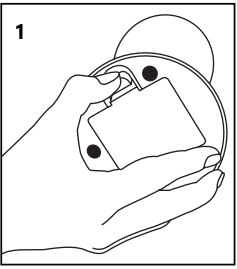 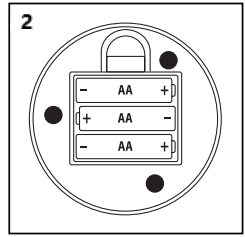 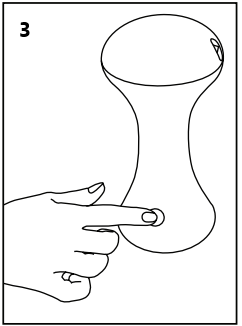 BedienungsanleitungLegen Sie das Spielzeug auf den Boden.Stellen Sie sicher, dass die Oberfläche gerade und eben ist.Drücken Sie die Taste, um das Gerät an der Außenseite des Geräts einzuschalten.Das Spielzeug ist aktiviert und man piept.Das Spielzeug schaltet sich nach 15 Minuten automatisch aus.Um das Spielzeug vor dem Ende des Spiels auszuschalten (vor 15 Minuten), drücken Sie die Abschalttaste.GebrauchsanweisungJede Katze spielt gerne. Das FroliCat Bolt Laserspielzeug bietet reichlich Gelegenheit zum Spielen. Über den Spielzeugmodus hinaus, bleiben Sie in Kontakt mit Ihrem Haustier und geben Sie ihm verschiedene körperliche Aktivitäten, stimulieren Sie seine Aktivität und planen Sie seine tägliche körperliche Aktivität, die vom Tierarzt empfohlen wird.FCCDieses Gerät wurde getestet und entspricht den Grenzwerten für ein digitales Gerät der Klasse B gemäß Teil 15 der FCC-Bestimmungen. Die Handhabung unterliegt den folgenden zwei Bedingungen: (1) Das Gerät darf keine funktechnischen Störungen verursachen, und (2) das Gerät muss jegliche empfangene Störung akzeptieren, einschließlich Störungen, die einen unerwünschten Betrieb verursachen.Das Gerät hat die Tests bestanden und es wurde festgestellt, dass es die Grenzwerte für ein digitales Gerät der Klasse B gemäß Teil 15 der FCC-Vorschriften erfüllt. Diese Grenzwerte sind so eingestellt, dass sie bei der Installation in der häuslichen Umgebung einen ausreichenden Schutz vor schädlichen Störungen bieten.Dieses Gerät erzeugt und verwendet Hochfrequenzenergie und kann diese abstrahlen. Wenn es nicht gemäß den Anweisungen installiert und verwendet wird, kann es schädliche Interferenzen mit anderen Funkverbindungen verursachen. Es ist jedoch nicht garantiert, dass eine bestimmte Art von Installation nicht beeinträchtigt werden kann. Wenn dieses Gerät Störungen des Radio- oder Fernsehempfangs verursacht, die durch Aus- und Einschalten des Geräts festgestellt werden können, sollte der Benutzer versuchen, die Störung auf eine der folgenden Arten zu beheben:Verschieben oder stellen Sie die Empfangsantenne anders ein.Erhöhen Sie den Abstand zwischen dem Gerät und dem Empfänger.Schließen Sie das Gerät an einen Ausgang an, der nicht mit dem Empfänger verbunden ist.Wenden Sie sich an einen Händler oder einen erfahrenen Radio- / Fernsehtechniker.WartungKonformitätserklärung, Garantie und NachgarantieserviceDas Gerät wurde für den Einsatz in den EU-Ländern zugelassen und ist daher CE-gekennzeichnet. Alle erforderlichen Unterlagen sind auf der Website des Importeurs auf Anfrage beim Importeur und beim Importeur erhältlich.Die Adresse, an der Sie die Konformitätserklärung und die aktuellen Anweisungen finden können (Registerkarte Download):https://www.elektro-halsbander.de/produkt-archiv/laserspielzeug-fur-katzen-und-hunde-frolicat-dart-duoÄnderungen von technischen Parametern, Funktionen und Druckfehlern sind vorbehalten.Garantie- und Nachgarantiereparaturen werden vom Importeur gestellt:TriloxxBoxx 2560
Reedog, s.r.o.
Martin - Wehnertplatz 5
02763 Zittau
DeutschlandTel: +49 176 34 433 212Email: info@elektro-halsbander.de